ПРАВИТЕЛЬСТВО ЛЕНИНГРАДСКОЙ ОБЛАСТИПОСТАНОВЛЕНИЕот 15 августа 2022 г. N 582О ПОРЯДКЕ ЗАКЛЮЧЕНИЯ В ЭЛЕКТРОННОЙ ФОРМЕ СОГЛАШЕНИЯ,ЗАКЛЮЧАЕМОГО ПО РЕЗУЛЬТАТАМ ОТБОРА ИСПОЛНИТЕЛЯГОСУДАРСТВЕННЫХ УСЛУГ В СОЦИАЛЬНОЙ СФЕРЕ В ЦЕЛЯХ ИСПОЛНЕНИЯГОСУДАРСТВЕННОГО СОЦИАЛЬНОГО ЗАКАЗА НА ОКАЗАНИЕГОСУДАРСТВЕННЫХ УСЛУГ В СОЦИАЛЬНОЙ СФЕРЕ, УТВЕРЖДЕННОГООРГАНОМ ИСПОЛНИТЕЛЬНОЙ ВЛАСТИ ЛЕНИНГРАДСКОЙ ОБЛАСТИВ соответствии с частью 3 статьи 21 Федерального закона от 13 июля 2020 года N 189-ФЗ "О государственном (муниципальном) социальном заказе на оказание государственных (муниципальных) услуг в социальной сфере" Правительство Ленинградской области постановляет:1. Утвердить прилагаемый Порядок заключения в электронной форме соглашения, заключаемого по результатам отбора исполнителя государственных услуг в социальной сфере в целях исполнения государственного социального заказа на оказание государственных услуг в социальной сфере, утвержденного органом исполнительной власти Ленинградской области.2. Контроль за исполнением постановления возложить на первого заместителя Председателя Правительства Ленинградской области - председателя комитета финансов.3. Настоящее постановление вступает в силу с даты официального опубликования.ГубернаторЛенинградской областиА.ДрозденкоУТВЕРЖДЕНпостановлением ПравительстваЛенинградской областиот 15.08.2022 N 582(приложение)ПОРЯДОКЗАКЛЮЧЕНИЯ В ЭЛЕКТРОННОЙ ФОРМЕ СОГЛАШЕНИЯ, ЗАКЛЮЧАЕМОГОПО РЕЗУЛЬТАТАМ ОТБОРА ИСПОЛНИТЕЛЯ ГОСУДАРСТВЕННЫХ УСЛУГВ СОЦИАЛЬНОЙ СФЕРЕ В ЦЕЛЯХ ИСПОЛНЕНИЯ ГОСУДАРСТВЕННОГОСОЦИАЛЬНОГО ЗАКАЗА НА ОКАЗАНИЕ ГОСУДАРСТВЕННЫХ УСЛУГВ СОЦИАЛЬНОЙ СФЕРЕ, УТВЕРЖДЕННОГО ОРГАНОМ ИСПОЛНИТЕЛЬНОЙВЛАСТИ ЛЕНИНГРАДСКОЙ ОБЛАСТИ1. Настоящий Порядок устанавливает правила заключения уполномоченными органами и исполнителями государственных услуг в социальной сфере, организация оказания которых отнесена к полномочиям исполнительных органов государственной власти Ленинградской области (далее соответственно - исполнитель услуг, государственная услуга в социальной сфере), следующих соглашений:соглашение о финансовом обеспечении (возмещении) затрат, связанных с оказанием государственных услуг в социальной сфере в соответствии с социальным сертификатом на получение государственной услуги в социальной сфере, в случае представления исполнителем услуг социального сертификата на получение государственной услуги в социальной сфере в уполномоченный орган или без представления социального сертификата на получение государственной услуги в социальной сфере в соответствии с частью 12 статьи 20 Федерального закона от 13 июля 2020 года N 189-ФЗ "О государственном (муниципальном) социальном заказе на оказание государственных (муниципальных) услуг в социальной сфере" (далее соответственно - социальный сертификат, соглашение в соответствии с сертификатом, Федеральный закон);соглашение об оказании государственных услуг в социальной сфере, заключенное по результатам конкурса (далее - соглашение по результатам конкурса).Под уполномоченным органом понимается орган исполнительной власти Ленинградской области, утверждающий государственный социальный заказ и обеспечивающий предоставление государственных услуг потребителям государственных услуг в социальной сфере в соответствии с показателями, характеризующими качество оказания государственных услуг в социальной сфере и(или) объем оказания таких услуг и установленными государственным социальным заказом.Под исполнителем государственных услуг в социальной сфере (далее - исполнитель услуг) понимается юридическое лицо (кроме государственного учреждения Ленинградской области) либо, если иное не установлено федеральными законами, индивидуальный предприниматель или физическое лицо - производитель товаров, работ, услуг, оказывающий государственные услуги в социальной сфере потребителям государственных услуг в социальной сфере на основании соглашения, заключенного в соответствии с настоящим Порядком.Иные понятия, применяемые в настоящем Порядке, используются в значениях, указанных в Федеральном законе.2. Внесение изменений в соглашение по результатам конкурса и в соглашение в соответствии с сертификатом, а также их расторжение осуществляются посредством заключения дополнительных соглашений к таким соглашениям (далее - дополнительные соглашения) в порядке и сроки, которые установлены в пунктах 7, 9, 10, 13 и 14 настоящего Порядка.Взаимодействие уполномоченного органа и исполнителя услуг при заключении и подписании соглашения в соответствии с сертификатом и соглашения по результатам конкурса, дополнительных соглашений осуществляется посредством единого портала бюджетной системы Российской Федерации в информационно-телекоммуникационной сети "Интернет" (далее - единый портал), государственной интегрированной информационной системы управления общественными финансами "Электронный бюджет" (далее - система) либо в государственной информационной системе Ленинградской области или с использованием иного сайта в информационно-телекоммуникационной сети "Интернет", решение об использовании которых принимается уполномоченным органом в соответствии со статьей 8 Федерального закона и Правилами определения сайтов в информационно-телекоммуникационной сети "Интернет", на которых обеспечивается проведение конкурса на заключение соглашения об оказании государственных (муниципальных) услуг в социальной сфере, утвержденными постановлением Правительства Российской Федерации от 4 мая 2021 года N 706 (далее - Правила определения сайтов, средства электронного взаимодействия). Указанное взаимодействие осуществляется с использованием усиленных квалифицированных электронных подписей.В случае принятия уполномоченным органом в соответствии с Правилами определения сайтов решения об использовании для обеспечения проведения конкурсов одной из государственных информационных систем Ленинградской области или определенного сайта в информационно-телекоммуникационной сети "Интернет" к ним применяются положения настоящего Порядка, установленные в отношении единого портала и системы.Абзацы второй и третий настоящего пункта не применяются к правоотношениям по заключению и подписанию в 2022 году соглашений в соответствии с сертификатом, а также по заключению и подписанию дополнительных соглашений к заключенным в 2022 году соглашениям в соответствии с сертификатом.3. Соглашение в соответствии с сертификатом, соглашение по результатам конкурса и дополнительные соглашения формируются в форме электронного документа в средствах электронного взаимодействия и подписываются усиленными квалифицированными электронными подписями лиц, имеющих право действовать от имени соответственно уполномоченного органа, исполнителя услуг.В 2022 году заключение соглашения в соответствии с сертификатом, дополнительных соглашений к заключенному в 2022 году соглашению в соответствии с сертификатом осуществляется на бумажном носителе.Уполномоченный орган, заключивший соглашение в соответствии с сертификатом, дополнительное соглашение на бумажном носителе, обеспечивает формирование и предоставление необходимых информации и документов для включения в реестр соглашений (договоров) о предоставлении субсидий, бюджетных инвестиций, межбюджетных трансфертов в порядке, установленном приказом Министерства финансов Российской Федерации от 30 июля 2020 года N 153н.4. Соглашение в соответствии с сертификатом, соглашение по результатам конкурса и дополнительные соглашения заключаются в соответствии с типовыми формами, утверждаемыми Комитетом финансов Ленинградской области.5. После размещения в соответствии с частью 13 статьи 17 Федерального закона на едином портале протокола рассмотрения и оценки предложений участников конкурса, предусмотренного в части 9 статьи 17 Федерального закона (далее - протокол рассмотрения и оценки предложений), или протокола рассмотрения единственного предложения участника конкурса, предусмотренного в части 10 статьи 17 Федерального закона (далее - протокол рассмотрения единственного предложения), соглашение (соглашения) по результатам конкурса заключается с победителем (победителями) конкурса или с участником конкурса, предложение которого имеет следующий в порядке убывания порядковый номер после предложения последнего участника конкурса, признанного победителем, в случае, предусмотренном в части 4 статьи 11 Федерального закона (далее - иной участник), и подписывается (подписываются) победителем (победителями) конкурса или иным участником в сроки, установленные в объявлении о проведении конкурса.6. Уполномоченный орган формирует проект соглашения по результатам конкурса и в течение одного рабочего дня, следующего за днем размещения в соответствии с частью 13 статьи 17 Федерального закона на едином портале протокола рассмотрения и оценки предложений (протокола рассмотрения единственного предложения), направляет с использованием средств электронного взаимодействия проект соглашения по результатам конкурса победителю конкурса или иному участнику для подписания.7. В течение трех рабочих дней, следующих за днем направления уполномоченным органом в соответствии с пунктом 6 настоящего Порядка с использованием средств электронного взаимодействия проекта соглашения по результатам конкурса, победитель конкурса или иной участник подписывает проект такого соглашения усиленной квалифицированной электронной подписью лица, имеющего право действовать от победителя конкурса или иного участника.Подписанный победителем конкурса или иным участником проект соглашения по результатам конкурса направляется с использованием средств электронного взаимодействия для подписания уполномоченному органу. В течение одного рабочего дня со дня, следующего за днем получения подписанного победителем конкурса или иным участником проекта соглашения по результатам конкурса, уполномоченный орган подписывает такой проект соглашения и направляет его с использованием средств электронного взаимодействия победителю конкурса или иному участнику.8. Проект соглашения в соответствии с сертификатом формируется уполномоченным органом для подписания юридическим лицом, индивидуальным предпринимателем или физическим лицом - производителем товаров, работ, услуг, подавшим заявку на включение указанного лица в реестр исполнителей государственных услуг в социальной сфере в соответствии с социальным сертификатом (далее - лицо, подавшее заявку), в течение трех рабочих дней с даты принятия уполномоченным органом решения о формировании соответствующей информации, включаемой в реестр исполнителей государственных услуг в социальной сфере в соответствии с пунктом 16 Положения о структуре реестра исполнителей государственных (муниципальных) услуг в социальной сфере в соответствии с социальным сертификатом на получение государственной (муниципальной) услуги в социальной сфере и порядке формирования информации, включаемой в такой реестр, утвержденного постановлением Правительства Российской Федерации от 13 февраля 2021 года N 183.В случае, указанном в абзаце втором пункта 3 настоящего Порядка, уполномоченный орган направляет по электронной почте либо на почтовый адрес лицу, подавшему заявку, проект соглашения в соответствии с сертификатом в течение трех рабочих дней с даты принятия решения о формировании соответствующей информации, включаемой в реестр исполнителей государственных услуг в социальной сфере.9. В течение одного рабочего дня с даты формирования в соответствии с пунктом 8 настоящего Порядка в средствах электронного взаимодействия проекта соглашения в соответствии с сертификатом лицо, подавшее заявку, подписывает проект такого соглашения усиленной квалифицированной электронной подписью лица, имеющего право действовать от имени юридического лица, индивидуального предпринимателя, и направляет с использованием средств электронного взаимодействия уполномоченному органу подписанный проект соглашения в соответствии с сертификатом.В случае, указанном в абзаце втором пункта 3 настоящего Порядка, лицо, подавшее заявку, подписывает и направляет в уполномоченный орган подписанный проект соглашения в соответствии с сертификатом на бумажном носителе в двух экземплярах в течение одного рабочего дня с даты получения проекта соглашения в соответствии с сертификатом.10. В течение двух рабочих дней с даты получения проекта соглашения в соответствии с сертификатом, подписанного лицом, подавшим заявку, уполномоченный орган подписывает такой проект соглашения.Уполномоченный орган направляет с использованием средств электронного взаимодействия подписанное им соглашение в соответствии с сертификатом лицу, подавшему заявку, в день подписания проекта соглашения уполномоченным органом, а в случаях, указанных в абзаце втором пункта 3 настоящего Порядка, уполномоченный орган выдает либо направляет на почтовый адрес лицу, подавшему заявку, один экземпляр подписанного сторонами соглашения в соответствии С сертификатом на бумажном носителе.11. В случае наличия у победителя конкурса (лица, подавшего заявку) или иного участника разногласий по проекту соглашения по результатам конкурса (проекту соглашения в соответствии с сертификатом) победитель конкурса (лицо, подавшее заявку) или иной участник формирует в течение одного рабочего дня, следующего за днем размещения проекта соглашения по результатам конкурса (проекта соглашения в соответствии с сертификатом), в средствах электронного взаимодействия возражения, которые размещаются не более чем один раз в средствах электронного взаимодействия в отношении соответствующего проекта соглашения и которые содержат замечания к соответствующим положениям проекта соглашения по результатам конкурса (проекта соглашения в соответствии с сертификатом).В случае, указанном в абзаце втором пункта 3 настоящего Порядка, лицо, подавшее заявку, при наличии у него разногласий по проекту соглашения в соответствии с сертификатом в течение трех рабочих дней, следующих за днем направления ему уполномоченным органом данного проекта соглашения, представляет в уполномоченный орган возражения, которые содержат замечания к соответствующим положениям проекта соглашения в соответствии с сертификатом.12. В течение трех рабочих дней, следующих за днем размещения победителем конкурса (лицом, подавшим заявку) или иным участником в средствах электронного взаимодействия в соответствии с пунктом 11 настоящего Порядка возражений, уполномоченный орган рассматривает такие возражения и формирует в средствах электронного взаимодействия протокол разногласий, подписанный усиленной квалифицированной электронной подписью лица, имеющего право действовать от имени уполномоченного органа, об учете содержащихся в возражениях замечаний победителя конкурса (лица, подавшего заявку) или иного участника с приложением доработанного проекта соглашения по результатам конкурса (проекта соглашения в соответствии с сертификатом) или об отказе учесть возражения с обоснованием такого отказа с приложением проекта соглашения по результатам конкурса (проекта соглашения в соответствии с сертификатом).В случае, указанном в абзаце втором пункта 3 настоящего Порядка, уполномоченный орган в течение трех рабочих дней, следующих за днем представления ему возражений в соответствии с пунктом 11 настоящего Порядка, рассматривает такие возражения и утверждает протокол разногласий об учете содержащихся в возражениях замечаний лица, подавшего заявку, с приложением доработанного проекта соглашения в соответствии с сертификатом или об отказе учесть возражения с обоснованием такого отказа с приложением проекта соглашения в соответствии с сертификатом. Копия утвержденного протокола разногласий с приложенным проектом соглашения в соответствии с сертификатом направляется в день утверждения данного протокола по электронной почте лицу, подавшему заявку.13. В случае наличия у исполнителя услуг разногласий по проекту дополнительного соглашения формирование исполнителем услуг возражений в отношении соответствующего проекта дополнительного соглашения и их рассмотрение уполномоченным органом осуществляются в порядке и сроки, которые установлены в пунктах 11 и 12 настоящего Порядка.14. В случае, предусмотренном в пунктах 12 и 13 настоящего Порядка, соглашение по результатам конкурса (дополнительное соглашение по результатам конкурса) заключается в порядке и сроки, которые установлены в пункте 7 настоящего Порядка, соглашение в соответствии с сертификатом (дополнительное соглашение в соответствии с сертификатом) заключается в порядке, установленном в пунктах 9 и 10 настоящего Порядка.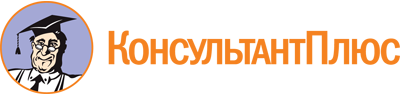 Постановление Правительства Ленинградской области от 15.08.2022 N 582
"О порядке заключения в электронной форме соглашения, заключаемого по результатам отбора исполнителя государственных услуг в социальной сфере в целях исполнения государственного социального заказа на оказание государственных услуг в социальной сфере, утвержденного органом исполнительной власти Ленинградской области"Документ предоставлен КонсультантПлюс

www.consultant.ru

Дата сохранения: 10.12.2022
 Абз. 2 п. 2 не применяется к правоотношениям по заключению и подписанию в 2022 году соглашений о финансовом обеспечении (возмещении) затрат, связанных с оказанием государственных услуг в социальной сфере в соответствии с социальным сертификатом, а также по заключению и подписанию дополнительных соглашений к заключенным в 2022 году указанным соглашениям.Абз. 3 п. 2 не применяется к правоотношениям по заключению и подписанию в 2022 году соглашений о финансовом обеспечении (возмещении) затрат, связанных с оказанием государственных услуг в социальной сфере в соответствии с социальным сертификатом, а также по заключению и подписанию дополнительных соглашений к заключенным в 2022 году указанным соглашениям.